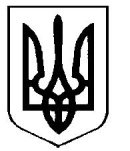 УкраїнаВерховинська селищна рада Верховинського району Івано-Франківської областівосьмого скликання  тридцять четверта  сесія РІШЕННЯ       від 25.01.2024 року          			                                                  с-ще Верховина       №448-34/2024Про внесення змін до бюджетуВерховинської селищної територіальної  громади на 2024 рік(код бюджету 0954300000)Керуючись Бюджетним кодексом України, Законом України «Про місцеве самоврядування в Україні», рішенням сесії селищної ради від 14.12.2023 року № 435-32/2023 «Про бюджет Верховинської селищної територіальної громади на 2024 рік», враховуючи протокол комісії селищної ради з питань соціального захисту, фінансів, бюджету, планування соціально-економічного розвитку, інвестицій, міжнародного співробітництва та у справах учасників АТО від 23.01.2024 року №2, селищна рада ВИРІШИЛА:Внести зміни до додатків 1,2,3,4,5,7 рішення селищної ради від 14.12.2023 року №435-32/2023 «Про бюджет Верховинської селищної територіальної громади на 2024 рік»: Спрямувати вільний залишок коштів загального фонду бюджету селищної територіальної громади, що склався на 01.01.2024 року в сумі 1 366 950,00 гривень, головним розпорядникам бюджетних коштів, в тому числі на погашення кредиторської заборгованості, яка склалася на початок року, а саме:Верховинській селищній раді в сумі 790 612,63 гривень за: КПКВК 0110150  КЕКВ 2120 в сумі  187 146,63 гривень ; КПКВК 0119800 КЕКВ 2620 в сумі 145 000,00 гривень на здійснення заходів Цільової програми сприяння обороноздатності України на 2024 рік, та внести зміни до заходів зазначеної програми 2024 рік;     КПКВК 0113104  КЕКВ 2120 в сумі  14 399,00 гривень (для Територіального центру соціального обслуговування Верховинської селищної ради);КПКВК 0113121  КЕКВ 2120 в сумі  4 067,00 гривень (для Верховинського селищного центру соціальних служб);КПКВК 0118230 КЕКВ 2210 в сумі 440 000,00 гривень на здійснення заходів програми  підтримки Збройних сил України на 2024-2025 роки, та внести зміни до заходів зазначеної програми на 2024 рік;Відділу освіти, молоді та спорту Верховинської селищної ради в сумі 522 646,25 гривні за:КПКВК 0610160 КЕКВ 2120 в сумі 2 307,07 гривень;КПКВК 0611130 КЕКВ 2120 в сумі 5 989,00 гривень;-           КПКВК 0611141 КЕКВ 2120 в сумі 8 000,00 гривень,            -          КПКВК 0615031 КЕКВ 2120 в сумі 4 373,00 гривень,-          КПКВК 0611021 КЕКВ 2273 в сумі 501 977,18 гривень.Відділу культури Верховинської селищної ради в сумі 45 944,52 гривні за:КПКВК 1010160 КЕКВ 2120 в сумі 2 490,75 гривні; КПКВК 1014030  КЕКВ 2120 в сумі  10 845,00 гривень;КПКВК 1014040  КЕКВ 2120 в сумі  782,77 гривні;КПКВК 1014060  КЕКВ 2120 в сумі  29 615,00 гривень;КПКВК 1014081  КЕКВ 2120 в сумі  2 211,00 гривень.Службі у справах дітей Верховинської селищної ради в сумі 2 587,60 гривень за КПКВК 0910160 КЕКВ 2120.Фінансовому управлінню Верховинської селищної ради в сумі 5 159,00 гривень за КПКВК 3710160 КЕКВ 2120.Спрямувати частину вільного залишку коштів бюджету розвитку селищного бюджету, який склався станом на 01.01.2024 року, в сумі 20 869,00 гривень головному розпоряднику бюджетних коштів - відділу освіти, молоді та спорту Верховинської селищної ради за КПКВК 0611010 КЕКВ 3110.Спрямувати вільний залишок коштів охорони навколишнього природного середовища селищного бюджету, що утворився станом на 01.01.2024 року, в сумі 366 600,00 гривень для здійснення природоохоронних заходів - головному розпоряднику бюджетних коштів - Верховинській селищній раді за КПКВК 0118340 КЕКВ 3122 для реалізації проекту: «Улаштування берегоукріплення по річці Жаб`євський потік (біля господарства Сумарука І.Ю.) смт Верховина Верховинської селищної ради Івано-Франківської області».         Внести зміни до заходів програми  охорони навколишнього природного середовища на території Верховинської селищної ради на 2022 -2025 роки. Спрямувати залишок коштів спеціального фонду бюджету селищної територіальної громади, який склався станом на 01.01.2024 року, в сумі 50 000,00 гривень від повернення коштів безвідсоткового кредиту у 2022 році головному розпоряднику бюджетних коштів - Верховинській селищній раді за КПКВК 0118861 КЕКВ 4113 на виконання заходів  програми розвитку малого і середнього підприємництва Верховинської селищної ради на 2024-2025 роки.Спрямувати залишок коштів субвенції на надання державної підтримки особам з особливими освітніми потребами, що утворився на 01.01.2024р. в сумі 38 637,71 гривень, головному розпоряднику бюджетних коштів - відділу освіти, молоді та спорту Верховинської селищної ради за КПКВК 0611210 КЕКВ 2210 для придбання матеріалів на ремонт приміщення, де перебувають внутрішньо-переміщені особи Криворівнянського ліцею ім. М.Грушевського.Фінансування частини кредиторської заборгованості по загальному фонду бюджету селищної територіальної громади, що склалася на 01.01.2024р. в сумі 1 361 994,81 гривні  та включена до паспортів бюджетних програм, здійснювати головними розпорядниками коштів в межах планових призначень 2024 року.            7.  Фінансовому управлінню Верховинської селищної ради (С.Блищук) внести зміни до розпису бюджету Верховинської селищної територіальної громади на 2024 рік за програмною та економічною класифікацією доходів та видатків бюджету селищної територіальної громади.8.  Контроль за виконанням рішення покласти на  постійну комісію з  питань соціального захисту, фінансів, бюджету, планування соціально-економічного розвитку інвестицій, міжнародного співробітництва та у справах учасників АТО (Я.Стефурак).Селищний голова                                                        Василь МИЦКАНЮКСекретар ради                                                              Петро АНТІПОВ